МУНИЦИПАЛЬНОЕ КАЗЕННОЕ УЧРЕЖДЕНИЕ «УПРАВЛЕНИЕ ОБРАЗОВАНИЯ ГОРОДА ЕНИСЕЙСКА»КРАСНОЯРСКОГО КРАЯМУНИЦИПАЛЬНОЕ АВТОНОМНОЕ ОБРАЗОВАТЕЛЬНОЕ УЧРЕЖДЕНИЕДОПОЛНИТЕЛЬНОГО ОБРАЗОВАНИЯ«ЦЕНТР ДОПОЛНИТЕЛЬНОГО ОБРАЗОВАНИЯ»г. ЕНИСЕЙСКА КРАСНОЯРСКОГО КРАЯ(МАОУ ДО ЦДО)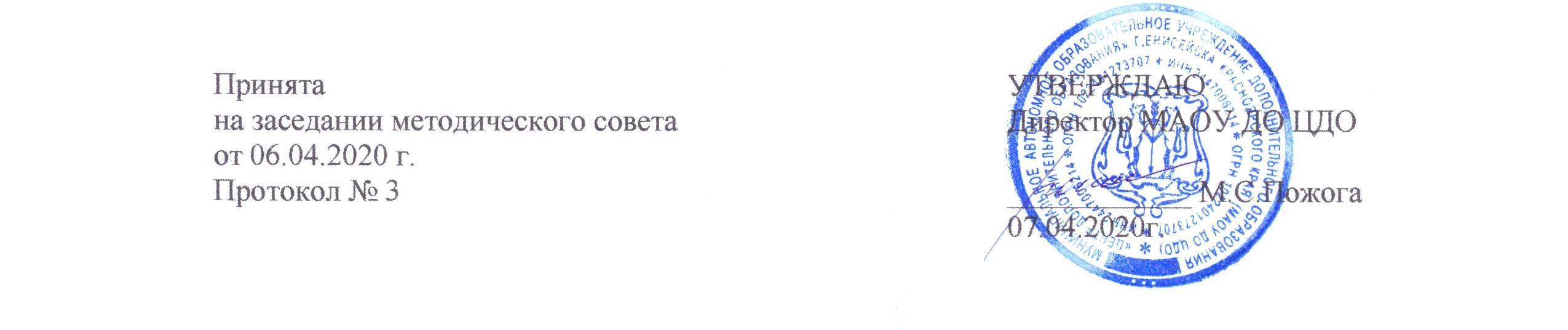 Дополнительная общеобразовательная общеразвивающая программа технической направленности«РОБОТЕХНИКА И ПРОГРАММИРОВАНИЕ»Уровень программы: базовыйВозраст обучающихся: 12-17 летСрок реализации: 1 годЕнисейск, 2020 СОДЕРЖАНИЕРаздел 1. Комплекс основных характеристик дополнительной общеобразовательной общеразвивающей программыПояснительная запискаЦель и задачи программыСодержание программыПланируемые результатыРаздел 2. Комплекс организационно-педагогических условий реализации программы, включающий формы аттестации2.1. Календарный учебный график2.2. Условия реализации программы2.3. Формы аттестации и оценочные материалы2.4. Методические материалы2.5. Список литературыПриложение 1. Календарно-тематическое планирование на 2020/2021 учебный годПриложение 2. Перечень мероприятий с учащимися на 2020/2021 учебный годРАЗДЕЛ 1. «КОМПЛЕКС ОСНОВНЫХ ХАРАКТЕРИСТИК ДОАОЛНИТЕЛЬНОЙЙ ОБЩЕОБРАЗОВАТЕЛЬНОЙЙ ОБЩЕРАЗВИВАЮЩЕЙ ПРОГРАММЫ«РОБОТЕХНИКА И ПРОГРАММИРОВАНИЕ»1.1. ПОЯСНИТЕЛЬНАЯ ЗАПИСКАНаправленность программы. Дополнительная общеобразовательная общеразвивающая программа «Робототехника и программирование» имеет техническую направленность.Программа нацелена на развитие интереса учащихся к современным технологиям конструирования, программирования и использования роботизированных устройств.Содержание и структура программы формирует устойчивые представления о робототехнических устройствах, как единой модели определенного функционального назначения с определенными техническими характеристиками; знакомит с различными средами программирования, позволяет попробовать каждому учащемуся создать программное обеспечение или игровое приложение, запрограммировать собственно построенного робота. Актуальность программыобусловлена стратегией федеральной и региональной государственной политики,  связанной с развитием системы дополнительного образования и повышением престижа инженерно-технических специальностей и усиливается в свете требований национального проекта «Образование», федерального проекта «Успех каждого ребенка»: увеличение числа детей, охваченных деятельностью технической направленностей, соответствующих приоритетным направлениям технологического развития Российской Федерации. Развитие робототехники также включено в перечень приоритетных направлений технологического развития в сфере информационных технологий, которые определены Правительством в рамках федеральной программы «Развитие образования на 2018-2025 годы», Концепции развития дополнительного образования в РФ. Содержание программы  отвечает изученному социальному запросу детей и родителей,направленному на развитие творческих способностей детей, удовлетворение их индивидуальных потребностей в техническом творчестве, развитие технологической и  инженерной компетентностей. Таким образом, главное назначение данной программы - формирование инженерных навыков учащихся, развитие и совершенствование их знаний и умений в робототехнической сфере, ориентация на государственный и социальный запрос, развитие инженерного мышления, сплочение детского коллектива как одной команды, объединенной одной общей деятельностью.Обучение по программе – один из шагов в профессиональное будущее. Оно предоставляет детям новые возможности профессиональной ориентации и первых профессиональных проб инженерно-технологического и IT-образования, адаптированного к современному уровню развития науки и техники.Отличительные особенности. Данная программа является модифицированной, она разработана на основе разработок компании LEGO, PITSCO, ARDUINO, а также на основе различных примеров образовательных программ дополнительного образования авторов Никишева В.А., Курилова С.В., Баранова В.Н., Груздевой И.А.Теоретические и практические знания по программе значительно углубят знания учащихся по информатике и математике, сформируют специальные технические умения, развивают аккуратность, усидчивость, организованность, нацеленность на результат.Программа плотно связана с массовыми мероприятиями в научно-технической сфере для учащихся (турнирами, состязаниями, конференциями, конкурсами), что позволяет, не выходя за рамки учебного процесса, принимать активное участие в мероприятиях различного уровня – от школьного до международного.В программе уменьшено количество часов, отводимых на теорию, умения и навыки формируются в процессе активной практической деятельности при создании различных моделей.Педагогическая целесообразность заключается в том, что содержание позволяет применять знания из разных предметных областей, которые воплощают идею развития системного мышления у каждого учащегося, так как системный анализ — это целенаправленная творческая деятельность человека, на основе которой обеспечивается представление объекта в виде системы. Очевидно, что такой подход требует своевременного образования, обеспечивающего базу для естественного и осмысленного использования соответствующих устройств и технологий, профессиональной ориентации и обеспечения непрерывного образовательного процесса. Фактически программа призвана решить две взаимосвязанные задачи: профессиональная ориентация ребят в технически сложной сфере робототехники и формирование адекватного способа мышления.Образовательная робототехника – это инструмент, закладывающий прочные основы системного мышления, интеграция информатики, математики, физики, черчения, технологии, естественных наук с научно-техническим творчеством. Программируемый робот, как новое средство обучения, может улучшить качество образовательного процесса, повысить интерес учащихся к обучению в целом и к отдельным предметам, тесно связанным с робототехникой.Возможность прикоснуться к неизведанному миру роботов для современного ребенка является очень мощным стимулом к познанию нового и формированию стремления к самостоятельному созиданию.При внешней привлекательности поведения, роботы могут быть содержательно наполнены интересными и непростыми задачами, которые неизбежно встанут перед юными инженерами. Их решение сможет привести к развитию уверенности в своих силах и к расширению горизонтов познания.Обучение по программе – один из шагов в профессиональное будущее. Оно предоставляет детям новые возможности профессиональной ориентации и первых профессиональных проб инженерно-технологического и IT-образования, адаптированного к современному уровню развития науки и техники.Программа дает объем технических и естественнонаучных компетенций, которыми вполне может овладеть современный учащийся, ориентированный на научно-техническое направление дальнейшего образования и сферу профессиональной деятельностиАдресат программы. Программа рассчитана на один год обучения, строится с учётом психофизиологических особенностей учащихся12-17 лет,одна из основных характеристик которой, указывающей на наличие творческой деятельности является фантазия как высшая степень воображения. Существенно новое в развитии фантазии в этом возрасте заключается в том, что воображение вступает в тесную связь с мышлением в понятиях, оно включается в систему интеллектуальной деятельности и новую функцию в структуре личности подростка.Возраст 12-13 лет, это период осознания своих способностей и умений качественно выполнять различные задания, который приводит к становлению чувства компетентности — нового аспекта самосознания, именно его, наряду с развитием сферы произвольности можно считать центральным новообразованием этого возраста.  Для данного возраста характерен высокий познавательный интерес к окружающим его техническим предметам, законам их функционирования, принципам, которые легли в основу работы механизмов. В этом возрасте обучающиеся активно овладевают инженерными навыками, расширяют свой словарный запас техническими терминами, которые дают простор для фантазии. Имеется  позитивная установка к труду и различным продуктивным технологиям.  Подростки начинают искать всевозможные решения задач, вносить коррективы в приоритетные виды деятельности, формировать собственное мировоззрение, пытаются продемонстрировать всем вокруг свои навыки и умения (развивая их).  При этом отсутствует фактор глубокого осмысления проблемы. Вместе с самостоятельностью мышления развивается и критичность. У учащихся в возрасте 14-17 лет на первое место выдвигаются мотивы, связанные с жизненными планами учащихся, их намерениями в будущем, мировоззрением, саморазвитием и самоопределением. Активно формируются устойчивые ценности и системы ценностей, корректируется мировоззрение. Все чаще старший школьник начинает руководствоваться сознательно поставленной целью, появляется стремление углубить знания в определенной области, возникает стремление к самообразованию. В этом возрасте устанавливается довольно прочная связь между профессиональными и учебными интересами. Выбор профессии способствует формированию учебных интересов, изменению отношения к учебной деятельности. В связи с необходимостью самоопределения у школьников возникает потребность разобраться в окружающем и в самом себе, происходит поиск смысла. Очень сильно развивается креативность и системность. Старший школьник в своей учебной работе уверенно пользуется различными мыслительными операциями, рассуждает логически, запоминает осмысленно.Учащиеся данного возраста способны на хорошем уровне выполнять предлагаемые задания по моделированию и конструированию. В объединение принимаются все желающие, не имеющие противопоказаний по состоянию здоровья (мальчики и девочки). Проводится стартовая диагностика (входной контроль) с целью выяснения уровня готовности ребенка и его индивидуальных особенностей (интересов, первичных умений и навыков, мотивации для занятий и т.п.). При наборе не учитывается степень предварительной подготовки, наличие способностей, физическое здоровье детей. Состав групп – разновозрастной. Количество детей в группе – до 12 детей.Особенности организации образовательного процесса. Образовательный процесс по программе «Робототехника и программирование» организуется в соответствии с индивидуальными учебными планами объединения. Уровень программы: базовый. Предполагает усвоение специализированных знаний по робототехнике и программированию, создаёт условия для формирования устойчивой мотивации учащихся к выбору профессий в области инженерии и роботостроения. Срок реализации. Программа рассчитана на 1 год обучения. Общее количество часов по программе - 144 часа.Режим занятий: В неделю проходит 2 занятия. Каждое занятие состоит из 2-х академических часов (4 часа в неделю) с перерывом на перемену 10 минут, длительность академического часа составляет 45 минут.Форма обучения: очное обучение. Программа предполагает возможность формирования индивидуальных образовательных маршрутов учащихся через разработку индивидуальных учебных планов и индивидуальных учебных программ, в том числе для учащихся с ограниченными возможностями здоровья. Имеется опыт реализации программы с помощью дистанционных технологий, а также с использованием сетевой формы.1.2. ЦЕЛЬ И ЗАДАЧИ ПРОГРАММЫЦель: развитие у учащихся инженерных и проектных компетентностей, формирование устойчивой мотивации к профильному самоопределению в процессе изучения основ робототехники и программирования.Личностные задачи:формировать способность к самообразованию и саморазвитию на основе ориентировки на будущую профессию;формировать целостное мировоззрение, соответствующее современному развитию науки, техники и общественной практики;развивать интерес к научно-техническому, инженерно-конструкторскому творчеству;способствовать повышению мотивации учащихся к изобретательству, стремлению достижения цели; формировать культуру общения со сверстниками и взрослыми.Метапредметные задачи:  формировать способность самостоятельно определять цели обучения, формулировать задачи;формировать самостоятельное планирование путей достижения поставленной цели;формировать способность планировать, контролировать и оценивать свои действия в соответствии с поставленной задачей;формироватьнавыки логических действий, поиска, обработки, обобщения и представления информации с исполнением учебной литературы и в открытом пространстве сети Интернет;формировать навыки организации учебного сотрудничества и совместной деятельности: нахождение общего решения, решение конфликтов, формулировка, аргументация своего мнения.Предметные задачи:приобщить к научно-техническому творчеству: развить умения постановки технической задачи, сборки и изучения нужной информации, находить конкретное решение задачи и материально осуществлять свой творческий замысел; развить навыки продуктивной деятельности: сборки и программирования робототехнических средств, составления таблицы для отображения и анализа данных;сформировать навыки логического использования деталей с учетом их конструкторских свойств;формировать навыки составления различных видов программ в различных средах программирования;дать практические умение и навыки при создании 3D-моделей;сформировать навыки работы с электрическими схемами;ознакомить с базовыми понятиями по основным разделам программы «Робототехника и программирование»;сформировать представление о программном коде, навыки его изменения и установки.1.3. СОДЕРЖАНИЕ ПРОГРАММЫУчебный планСодержание учебного планаРАЗДЕЛ 1. ОСНОВЫ ИНФОРМАТИКИ.Введение. Информатика.Теория: Информация о содержании программы и режиме работы объединения. Изучение техники безопасности при работе с компьютером. Обсуждение понятия «информатика», «информационные процессы». Изучение информационных моделей. Практика: Представление различных информационных моделей.Форма контроля. Демонстрация моделей.Компьютер как средство обработки информации.Теория: Изучение архитектуры компьютера. Знакомство с материнской платой, устройствами ввода-вывода. Изучение поколений ЭВМ.Практика: Создание общей презентация «Этапы становления ЭВМ».Форма контроля. Коллективная рефлексия.Информация.Теория: Изучение различных видов информации, действий с информацией, способов хранения информации.Практика: Представление различных видов информации.Форма контроля. Смотр.Операционные системы.Теория: Знакомство с различными операционными системами: Window, Linux, MacOS, Solaris, Unix.Практика: Работа в различных операционных системах. Составление таблицы «Сходства, различия и преимущества операционных систем».Форма контроля. Коллективная рефлексия.Алгоритмы.Теория: Изучение понятия «алгоритм». Виды алгоритмов.Практика: Решение алгоритмических задач.Форма контроля. Практическая работа.Искусственный интеллект.Теория: Изучение понятия «искусственный интеллект». Практика: Составление таблицы «ИИ или мозг?».Форма контроля.РАЗДЕЛ 2. СРЕДА ПРОГРАММИРОВАНИЯ.Среда программирования ЛОГО.Теория: Знакомство со средой программирования ЛОГО, ее интерфейсом, программными блоками, особенностями языка.Практика: Создание собственной программы в среде программирования ЛОГО.Форма контроля.Практическая работаСреда программирования Basic.Теория: Знакомство со средой программирования Basic, ее интерфейсом, программными блоками, особенностями языка.Практика: Создание собственной программы в среде программирования Basic.Форма контроля. Практическая работа.Среда программирования Scratch.Теория: Знакомство со средой программирования Scratch, ее интерфейсом, программными блоками, особенностями языка.Практика: Создание собственной программы в среде программирования Scratch.Форма контроля. Практическая работа.Среда программирования RobotC.Теория: Знакомство со средой программирования RobotC, ее интерфейсом, программными блоками, особенностями языка.Практика: Создание собственной программы в среде программирования RobotC.Форма контроля.Практическая работа.Среда программирования LabVIEW.Теория: Знакомство со средой программирования LabVIEW, ее интерфейсом, программными блоками, особенностями языка.Практика: Создание собственной программы в среде программирования LabVIEW.Форма контроля. Презентация программы.Среда программирования TRIKStudio.Теория: Знакомство со средой программирования TRIKStudio, ее интерфейсом, программными блоками, особенностями языка.Практика: Создание собственной программы в среде программирования TRIKStudio.Форма контроля.Презентация программы.РАЗДЕЛ 3. 3D-МОДЕЛИРОВАНИЕ.LEGO Digital Designer.Теория: Знакомство с интерфейсом программного обеспечения LEGO Digital Designer. Изучение основ работы в данном программном обеспечении.Практика: Выполнение заданий.Форма контроля. Практическая работа.3D-принтер.Теория: Знакомство 3D-принтером, основами его работы.Практика: Выполнение собственной развертки для 3D-принтера. Изготовление трехмерной модели на 3D-принтере.Форма контроля. Демонстрация модели.РАЗДЕЛ 4. PITSCO TETRIX MAX.Основы работы с Pitsco Tetrix MAX.Теория: Знакомство с конструктором  Pitsco Tetrix MAX, названиями его деталей и способами их соединения.Практика: Сборка первых механизмов из Pitsco Tetrix MAX.Форма контроля. Показ моделей.Инженерика.	Теория: Изучение сборки подвижных платформ, манипуляторов. 	Практика: Сборка моделей по выбору: лифт, манипулятор, сборщик предметов.	Форма контроля.Показ моделей.Системы автоматического регулирования.	Теория: Знакомство с понятием «регулятор». Изучение фильтров.	Практика: Сборка модели для соревнования «Следование по линии», модель «Рисующий робот».	Форма контроля. Конкурс.Соревнования.	Теория: Знакомство с правилами соревнований. Просмотр видеофрагментов с кадрами соревнований.	Практика: Сборка моделей для соревнований (по выбору): «Следование по линии», «Линия-Профи», «Слалом», «Эстафета», «Лабиринт», «Ралли».	Форма контроля. Соревнования.РАЗДЕЛ 5. ARDUINO.Основные сведения об ARDUINO.	Теория: Знакомство с ARDUINO, вариантами его использования. Изучение преимуществ ARDUINO по сравнению с другими платформами.	Практика: Оформление стенда «ARDUINO».	Форма контроля. Стенд.Набор инструментов.	Теория: Знакомство с содержимым ARDUINO, функциями его элементов.	Практика: Оформление стенда «ARDUINO».	Форма контроля. Стенд.Программное обеспечение.	Теория: Знакомство с программным обеспечением ARDUINO, его параметрами.	Практика: Установка программного обеспечения ARDUINO, его настройка. Проверка работоспособности платы.	Форма контроля. Практическая работа.Шилды и библиотеки.	Теория: Знакомство с понятиями «шилд», «библиотека». Изучение щилдов различного назначения, их характеристики. Знакомство с видами библиотек.	Практика: Работа с программным обеспечением ARDUINO.	Форма контроля.Практическая работа.Инструменты и методы работы.	Теория: Знакомство с инструментами и оборудованием для расширения платы ARDUINO и методы работы с ними. Изучение электрических схем.	Практика: Составление электрических схем.	Форма контроля.Практическая работа.Электронные компоненты.	Теория: Знакомство с составом набора ARDUINO, типами его компонентов и их функциями.	Практика: Оформление стенда «Электронные компоненты ARDUINO».	Форма контроля. Стенд.Цепи.	Теория: Изучение закона Ома, типов тока и электрических цепей. Использование резисторов и конденсаторов.	Практика: Проведение опытов с током.	Форма контроля. Практическая работа.Программирование.	Теория: Изучение элементов и команд программирования, используемые при написании программного кода. Изучение функций, циклов, переменных, констант, массивов, интерфейсов ввода-вывода.	Практика: Составление программ, решение задач программирования.	Форма контроля. Практическая работа.Скетчи.	Теория: Знакомство с этапами создания скетча ARDUINO, его проверки и загрузки. Изучение видов скетчей.	Практика: Написание программного кода простого скетча.	Форма контроля. Презентация программыОтладка.	Теория: Знакомство с распространёнными проблемами работы ARDUINO и методами их решения.	Практика: Решение задач программирования.	Форма контроля. Контрольная работа.		РАЗДЕЛ 6. ИССЛЕДОВАТЕЛЬСКАЯ РАБОТА.Проект.	Теория: Знакомство этапами исследования. Выбор темы исследований из предложенных тем.	Практика: Начало работы с исследовательской работой.	Форма контроля. Наблюдение.Исследование.	Практика: Изучение темы в различных источниках информации. Оформление практической работы.	Форма контроля. Наблюдение.Защита.	Практика: Защита исследовательской работы на конференции.ПЛАНИРУЕМЫЕ РЕЗУЛЬТАТЫЛичностные результаты:У учащихся будут сформированы:ответственное отношения к учению, готовность и способность обучающихся к саморазвитию и самообразованию на основе мотивации к обучению и познанию, осознанному выбору и построению дальнейшей индивидуальной траектории образования на базе ориентировки в мире профессий и профессиональных предпочтений;осознанное, уважительное и доброжелательное отношение к другому человеку, его мнению и способность вести диалог с другими людьми, достигая в нем взаимопонимания;коммуникативная компетентность в общении и сотрудничестве в процессе образовательной, общественно полезной, учебно-исследовательской, творческой и других видов деятельности.Метапредметные результаты:У учащихся будут сформированы действия:умение самостоятельно определять цели своего обучения, ставить и формулировать для себя новые задачи в учебе и познавательной деятельности, развивать мотивы и интересы своей познавательной деятельности;умение самостоятельно планировать пути достижения целей, в том числе альтернативные, осознанно выбирать наиболее эффективные способы решения учебных и познавательных задач;умение соотносить свои действия с планируемыми результатами, осуществлять контроль своей деятельности в процессе достижения результата, определять способы действий в рамках предложенных условий и требований, корректировать свои действия в соответствии с изменяющейся ситуацией;владение основами самоконтроля, самооценки, принятия решений и осуществления осознанного выбора в учебной и познавательной деятельности;умение определять понятия, создавать обобщения, устанавливать аналогии, классифицировать, самостоятельно выбирать основания и критерии для классификации, устанавливать причинно-следственные связи, строить логическое рассуждение, умозаключение (индуктивное, дедуктивное и по аналогии) и делать выводы;умение в области использования информационно-коммуникационных технологий (далее ИКТ-компетенции); развитие мотивации к овладению культурой активного пользования словарями и другими поисковыми системами.Предметные результаты:учащиеся будут знатьустройство роботов и программирование отдельных их блоков и компонентов;основы робототехники как сфере технической деятельности, этапы её развития, её значимость для развития цивилизации;базовый понятийный аппарат по основным разделам содержания программы по робототехнике.Учащиеся научатсясамостоятельно анализировать, планировать предстоящую практическую работу, выбирать формы ее предоставления другим участникам учебного процесса;использовать строительные детали с учетом их конструктивных свойств;составлять смешанные программы в разных средах программирования;получать знания путем экспериментирования и исследования;создавать 3D-модели для разработки роботов.работать с электрическими схемами, понимать правила соединения деталей в единую электрическую цепь;читать и анализировать описания технических модулей, устройств и микросхем;читать написанный программный код управления устройством, вносить изменения и записывать его на плату.РАЗДЕЛ 2. КОМПЛЕКС ОРГАНИЗАЦИОННО-ПЕДАГОГИЧЕСКИХ УСЛОВИЙ РЕАЛИЗАЦИИ ПРОГРАММЫ2.1. КАЛЕНДАРНЫЙ УЧЕБНЫЙ ГРАФИККалендарно-тематическое планирование (приложение 1).2.2. УСЛОВИЯ РЕАЛИЗАЦИИ ПРОГРАММЫМатериально-техническое обеспечение программы. Для обеспечения образовательного процесса имеется следующее оснащение: - учебный кабинет с соответствующим оборудованием: ученические столы на два места – 6 штук, большой стол на 12 человек; стулья – 12 шт.;	- компьютеры (основная конфигурация современного компьютера обеспечивает обучаемому мультимедиа-возможности: видеоизображение и звук);- устройства для ручного ввода текстовой информации и манипулирования экранными объектами – клавиатура и мышь;- устройства для презентации: проектор, экран;- локальная сеть для обмена данными;- выход в глобальную сеть Интернет;- доска маркерная; - интерактивная доска; - ноутбуки; - шкафы для хранения боксов с конструктором и творческих работ; - оборудованное место педагога (стол, стул, компьютер, принтер); - конструкторы LEGOBOOST и LEGOMindstormsNXT2.0.Программные средства:      - операционная система;      - файловый менеджер (в составе операционной системы или др.);      - интегрированное офисное приложение, включающее текстовый редактор, растровый и векторный графические редакторы, электронные таблицы и средства разработки презентаций;      - программное обеспечение Lego Education WEDO 2.0.Информационное обеспечение программы- профессиональная и дополнительная литература для педагога, учащихся, родителей;- наличие аудио-, видео-, фотоматериалов, интернет источников, плакатов, чертежей, технических рисунков.Что такое робототехника? http://vex.examen-technolab.ru/lessons/unit_2_introduction_to_robotics/44/;Дополнительная общеразвивающая программа «Робототехника» (Автор – Зацепина Т.Ю.) – https://nsportal.ru/shkola/vneklassnaya-rabota/library/2019/01/11/dopolnitelnaya-obshcherazvivayushchaya-programma; Дополнительная общеобразовательная программа«LEGO - роботы» (Автор – Садыков Г.Ф.  – https://infourok.ru/dopolnitelnaya-obscheobrazovatelnaya-programma-dopolnitelnaya-obscherazvivayuschaya-programma-lego-roboti-1288221.html;Все инструкции по сборке LEGOBOOST - https://www.lego.com/ru-ru/service/buildinginstructions/search?initialsearch=17101#?text=17101;ОбзорLEGOBOOST –https://www.lego.com/ru-ru/service/buildinginstructions/search?initialsearch=17101#?text=17101; Программирование микрокомпьютера LEGONXTMindstorms 2.0. https://habr.com/ru/post/274519/; Инструкции к роботу LEGOMINDSTORMSNXT 2.0 – https://www.prorobot.ru/lego.php?page=2;Устройство компонентов робота Lego Mindstorms NXT 2.0 – https://storage.tusur.ru/files/136/КИБЭВС--1202_Устройство%20компонентов%20робота%20Lego%20Mindstorms%20NXT%202.0.pdf. Кадровое обеспечение программы	Педагог, реализующий данную программу, имеет профессиональное педагогическое образование, аттестован на первую квалификационную категорию, владеет навыками сборки различных моделей, а также программированием в различных средах. Владеет основными современными образовательными личностно-ориентированными технологиями, в том числе информационно-коммуникативными технологиями.	Педагог обладает коммуникативными компетенциями, профессиональными знаниями, компетенциями в организации и ведении образовательной деятельности творческого объединения технической направленности.2.3. ФОРМЫ  АТТЕСТАЦИИ и оценочные материалыИтоговая аттестация проводится согласно Положению о формах, периодичности и порядке текущего контроля успеваемости, промежуточной аттестации обучающихся муниципального автономного образовательного учреждения дополнительного образования «Центра дополнительного образования» 1 раз в течение учебного года с 10 по 30 мая. Итоговая аттестация учащихся по данной программе проводится по результатам подготовки и презентации проекта (участия в соревнованиях).Формы и критерии оценки результативности определяются самим педагогом и заносятся в протокол (бланк ниже), чтобы можно было отнести обучающихся к одному из трех уровней результативности: высокий, средний, низкий.Оценочными критериями результативности обучения также являются: - критерии оценки уровня теоретической подготовки обучающихся: соответствие уровня теоретических знаний программным требованиям; широта кругозора; свобода восприятия теоретической информации; развитость практических навыков работы со специальной литературой, осмысленность и свобода использования специальной терминологии; - критерии оценки уровня практической подготовки обучающихся: соответствие уровня развития практических умений и навыков программным требования; свобода владения специальным оборудованием и оснащением; качество выполнения практического задания; технологичность практической деятельности; - критерии оценки уровня развития обучающихся детей: культура организации практической деятельности: культура поведения; творческое отношение к выполнению практического задания; аккуратность и ответственность при работе; развитость специальных способностей.Мониторинг результатов обучения детей за _____/_____ учебный годПедагог дополнительного образования         ____________________________									(ФИО, подпись)2.4. МЕТОДИЧЕСКОЕ ОБЕСПЕЧЕНИЕ ПРОГРАММЫНа занятиях используются различные методы обучения:	- Объяснительно-иллюстративные (рассказ, объяснение, демонстрации, опыты, таблицы и др.) – способствуют формированиюу учащихся первоначальных сведений об основных элементах производства, материалах, технике, технологии, организации труда и трудовой деятельности человека.	- Репродуктивные (воспроизводящие) – содействуют развитию у учащихся умений и навыков.	- Проблемно-поисковые (проблемное изложение, частично – поисковые, исследовательские) – в совокупности с предыдущими служат развитию творческих способностей обучающихся.	- Пооперационный метод (презентации), метод проектов – необходимо сочетать репродуктивный и проблемно-поисковый методы, для этого используют наглядные динамические средства обучения.	Также в работе применяются разнообразные образовательные технологии – технология группового обучения, технология развивающего обучения, технология исследовательской деятельности, коммуникативная технология обучения, технология решения изобретательских задач, проектная и здровьесберегающая технологии.	Основными формами работы в объединении является учебно-практическая деятельность:	- 80% практических занятий,	- 20% теоретических занятий.	На занятиях используются различные формы работы:	- беседа, выставка, защита проектов, игра, профессиональный конкурс, мастер-класс,      викторины, тестирование, наблюдение, открытое занятие, практическое занятие, праздники и  мероприятия, эстафета, ярмарка, презентация, техническая мастерская;	- индивидуальная (самостоятельное выполнение заданий); групповая, которая предполагает наличие системы «руководитель-группа-обучающийся»; парная (или командная), которая может быть представлена парами сменного состава; где действует разделение труда, которое учитывает интересы и способности каждого обучающегося, существует взаимный контроль перед группой.	Тематика и формы методических и дидактических материалов, используемых  педагогом: 	- различные специализированные пособия, оборудование, чертежи, технические рисунки, плакаты моделей;	- инструкционные материалы, технологические карты, задания, упражнения, образцы изделий, наглядный и раздаточные материалы.Алгоритм учебного занятия:	– подготовительный этап (приветствие, подготовка учащихся к работе, организация начала занятия, создание психологического настроя, активизация внимания, объявление темы и цели занятия, проверка усвоения знаний предыдущего занятия)	- основной этап (подготовка к новому содержанию, обеспечение мотивации и принятие учащимися цели учебно-познавательной деятельности; усвоение новых знаний и способов действий, обеспечение восприятия осмысления и первичного запоминания связей и отношений в объекте изучения; первичная проверка понимания изученного, установление правильности и осознанности усвоения нового учебного материала, выявление ошибочных или спорных представлений и их коррекция; применение пробных практических заданий; закрепление новых знаний-умений, способов действий и их применения, обобщение и систематизация знаний-умений; выявление качества и уровня овладения знаниями, самоконтроль, самокоррекция знаний-умений и способов действий)	- заключительный этап (анализ и оценка успешности достижения цели и задач, определение перспективы последующей работы; совместное подведение итогов занятия; рефлексия - самооценка учащимися своей работоспособности, психологического состояния, причин и способы устранения некачественной работы, результативности работы, содержания и полезности работы).Методические рекомендации. 	На первых занятиях следует продемонстрировать работу всех инструментов и приспособлений, необходимых для работы в течении года. Детально проработать правила техники безопасности. Изучение процесса передачи движения и преобразования энергии в машине. Идентификация простых механизмов, работающих в модели, включая рычаги, зубчатые и ремённые передачи. Ознакомление с более сложными типами движения, использующими кулачок, червячное и коронное зубчатые колеса. Понимание того, что трение влияет на движение модели. Понимание и обсуждение критериев испытаний. Понимание потребностей живых существ. Создание и программирование действующих моделей. Интерпретация двухмерных и трехмерных иллюстраций и моделей. Понимание того, что животные используют различные части своих тел в качестве инструментов. Сравнение природных и искусственных систем. Использование программного обеспечения для обработки информации. Демонстрация умения работать с цифровыми инструментами и технологическими системами. Сборка, программирование и испытание моделей. Изменение поведения модели путём модификации её конструкции или посредством обратной связи при помощи датчиков. Измерение времени в секундах с точностью до десятых долей. Оценка и измерение расстояния. Усвоение понятия случайного события. Связь между диаметром и скоростью вращения. Использование чисел для задания звуков и для задания продолжительности работы мотора. Установление взаимосвязи между расстоянием до объекта и показанием датчика расстояния. Установление взаимосвязи между положением модели и показаниями датчика наклона. Использование чисел при измерениях и при оценке качественных параметров.	Далее учащиеся способны конструировать и моделировать самостоятельно. Изготовив любую модель робота, необходимо проверить её запрограммированные свойства, провести пробные запуски, корректировать.	Организация мозговых штурмов для поиска новых решений. Обучение принципам совместной работы и обмена идеями, совместно обучаться в рамках одной группы. Подготовка и проведение демонстрации модели. Участие в групповой работе в качестве «мудреца», к которому обращаются со всеми вопросами. Становление самостоятельности: распределять обязанности в своей группе, проявлять творческий подход к решению поставленной задачи, создавать модели реальных объектов и процессов, видеть реальный результат своей работы. Общение в устной форме с использованием специальных терминов. Использование интервью, чтобы получить информацию и составить схему рассказа. Написание сценария с диалогами с помощью моделей. Описание логической последовательности событий, создание постановки с главными героями и её оформление визуальными и звуковыми эффектами при помощи моделирования. Применение мультимедийных технологий для генерирования и презентации идей. Собираем робота из конструктора (программируемые роботы). Основной предметной областью являются естественно-научные представления о приемах сборки и программирования. Этот модуль используется как справочный материал при работе с комплектом заданий. Он изучается и на отдельных занятиях, чтобы познакомить учащихся с основами построения механизмов и программирования. Данный модуль формирует представления учащихся о взаимосвязи программирования и механизмов движения.2.5. Список литературыНОРМАТИВНО-ПРАВОВЫЕ   ДОКУМЕНТЫКонвенция о правах ребенка, одобренная Генеральной Ассамблеей ООН 20.11 1989гКонституция РФКонцепцией развития дополнительного образования детей в Российской Федерации до 2020 годаПисьмо Департамента молодежной политики, воспитания и социальной поддержки Минобрнауки России от 11.12.2006т№06-1844//Примерные требования к программам дополнительного образования детейПостановление Главного государственного санитарного врача РФ от 04.07.20014№41 «О введении в действие санитарно-эпидемиологических правил и нормативов СанПиН 2.4.4.3172-14»Приказ Минобрнауки РФ от 29.08.2013 № 1008 «Об утверждении Порядка организации и осуществления образовательной деятельности по дополнительным общеразвивающим программам»Федеральный закон Российской Федерации от 29.12.2012 № 273-ФЗ «Об образовании в Российской Федерации»МЕТОДИЧЕСКАЯ   ЛИТЕРАТУРА«Базовый набор Перворобот» Книга для учителя. Перевод на русский язык Института новых технологий образования, М., 1999 г.«Введение в Робототехнику», справочное пособие к программному обеспечению ПервороботNXT, ИНТ, 2007г.«Государственные программы по трудовому обучению 1992-2000 гг.» Москва.: «Просвещение».Безбородова Т.В. «Первые шаги в геометрии», - М.:«Просвещение», 2009.Волкова С.И. «Конструирование», - М: «Просвещение», 2009.Давидчук А.Н. «Развитие у дошкольников конструктивного творчества» Москва «Просвещение» 1976Индустрия развлечений. ПервоРобот. Книга для учителя и сборник проектов. LEGO Group.Индустрия развлечений. ПервоРобот. Книга для учителя и сборник проектов. LEGO Group, перевод ИНТ, - 87 с., ил.Книги для учителя по работе с конструктором «Перворобот LEGO WeDo»Козлова В.А. Робототехника в образовании [электронный ресурс]//http://lego.rkc-74.ru/index.php/2009-04-03-08-35-17, Пермь, 2011 г.Комарова Л.Г. «Строим из LEGO» «ЛИНКА-ПРЕСС» Москва 2001Кружок робототехники, [электронный ресурс]//http://lego.rkc-74.ru/index.php/-lego- ЛЕГО-лаборатория (Control Lab).Эксперименты с моделью вентилятора: Учебнометодическое пособие, - М., ИНТ, 1998. - 46 с.Литвиненко В.М., Аксёнов М.В. ЛЕГО МАСТЕР. Санкт-Петербург..:  «Издательство «Кристалл»». 1999г.Лусс Т.В. «Формирование навыков конструктивно-игровой деятельности у учащихся с помощью LEGO». Гуманитарный издательский центр ВЛАДОС Москва 2003Мир вокруг нас: Книга проектов: Учебное пособие.- Пересказ с англ.-М.: Инт, 1998. 1. ЛЕГО-лаборатория (Control Lab):Справочное пособие, - М., ИНТ, 1998. -150 стр.Наука. Энциклопедия. – М., «РОСМЭН», 2001г.Сборник «Нормативно-правовая база дополнительного образования детей». Москва: Издательский дом «Школьная книга», 2006г.Сборник материалов международной конференции «Педагогический процесс, как непрерывное развитие творческого потенциала личности» Москва.: МГИУ, 1998г.Смирнов Н.К. «Здоровьесберегающие образовательные технологии в работе учителя и школы». Москва.: «Издательство Аркти», 2003г.Справочное пособие к программному обеспечению Robolab. Москва.: ИНТ.Сухомлинсий В.А. Воспитание коллектива. – М.: Просвещение, 1989.Трактуев О., Трактуева С., Кузнецов В. «ПЕРВОРОБОТ. Методическое учебное пособие для учителя». Москва.: ИНТ. Энциклопедический словарь юного техника. – М., «Педагогика»СПИСОК  ИСТОЧНИКОВ  ДЛЯ  ПЕДАГОГАВолохова Е.А. Дидактика: Конспект лекций. - Ростов-на-Дону: Феникс, 2004.Дуванов А.А. Азы информатики. Книга 4. Рисуем на компьютере. Урок 4, 5, 6, 7 / Информатика,  № 1, 2 / 2004 г.Евладова Е.Б. Дополнительное образование учащихся. - М.: Владос, 2004.Задачник-практикум, 1-2 том / под ред. И.Г. Семакина, Е.К. Хеннера, - М.: Бином. Лаборатория знаний, 2002.Золотарева А.В. Дополнительное образование учащихся: теория и методика социально-педагогической деятельности. – Ярославль: Академия развития, 2004. – 304 с.Иванченко В.Н. Взаимодействие общего и дополнительного образования учащихся: новыеподходы. – Ростов н/Д: Изд-во «Учитель», 2007. – 256 с.Иванченко В.Н. Занятия в системе дополнительного образования учащихся. Ростов н/Д: Изд-во «Учитель», 2007. - 288 с.  Информатика и ИКТ. Учебник. Начальный уровень / Под ред. Проф. Н.В. Макаровой.– СПб.:  Питер, 2007. – 106 с. Информатика. Методическое пособие для учителей. 7 класс / Под ред. Проф. Н.В. Макаровой. – СПб.:Питер, 2004. – 384 с.Каменская Е.Н. Педагогика: Курс лекций. - Ростов-на-Дону: Феникс, 2004.Лапчик М.П., Семакин И.Г., Хенкер Е.К. Методика преподавания информатики. - М.: АСАЭЕМА, 2003.Матросов А., Сергеев А., Чаунин М. НТМ1. 4.0. - СПб.: БХВ, 2003.Основы компьютерных сетей: - MicrosoftCorporation: Бином. Лаборатория знаний, 2006 г.Программы для общеобразовательных учреждений: Информатика. 2-11 классы / Составитель М.Н. Бородин. – 4-е изд. М.:БИНОМ. Лаборатория знаний, 2007.Пуйман С.А. Педагогика. Основные положения курса. - Минск: ТетраСистемс, 2001.Сергеев И.С. Как организовать проектную деятельность учащихся – М.: Аркти, 2007 г.Фостер Джефф. Использование Ас1оЬе Рпо1озЬор 7. - М.- СПб. - Киев, 2003.ИНТЕРНЕТ   РЕСУРСЫhttp://int-edu.ru Институт новых технологийhttp://7robots.com/http://iclass.home-edu.ru/course/category.php?id=15 Школа "Технологии обучения"http://roboforum.ru/ Технический форум по робототехнике.http://www.robocup2010.org/index.phphttp://www.NXTprograms.com. Официальный сайт NXThttp://www.membrana.ru . Люди. Идеи. Технологии.http://www.3dnews.ru . Ежедневник цифровых технологий. О роботах на русском языкеhttp://www.all-robots.ru  Роботы и робототехника.http://www.ironfelix.ru  Железный Феликс. Домашнее роботостроение.http://www.roboclub.ru  РобоКлуб. Практическая робототехника.http://www.robot.ru  Портал Robot.Ru Робототехника и Образование.zavuch.info ЗАВУЧ.инфо Учитель - национальное достояниеhttps://www.uchportal.ru Учительский портал – международное сообщество учителейhttps://www.metod-kopilka.ru Методическая копилка -презентации, планы-конспекты уроков, тесты для учителей.http://klyaksa.net/htm/kopilka/ Информатика и информационно-коммуникационные технологии в школеhttp://lbz.ru/metodist/ Методическая служба. Издательство «БИНОМ. Лаборатория знаний»РЕКОМЕНДУЕМЫЙ   СПИСОК   ИСТОЧНИКОВ   ДЛЯ   УЧАЩИХСЯАлександров В.В. Диаграммы в Ехсе1: Краткое руководство. - М. - СПб. -Киев: Диалектика, 2004.Беккерман Е.Н. Работа с электронной почтой с использованием ClawsMail и MozillaThunderbird (ПО для управления электронной почтой). Учебное пособие – М: Альт Линукс, 2009 г.Босова Л.Л. Занимательные задачи по информатике. 3-е изд. – М.:Бином. Лаборатория знаний, 2007.Волков В., Черепанов А., группа документаторов ООО «Альт Линукс». Комплект дистрибутивов Альт Линукс 5.0 Школьный. Руководство пользователя. – М: Альт Линукс, 2009 г.Залогова Л.А. Компьютерная графика. Учебное пособие, М., БИНОМ, 2006.Информатика. 7-9 класс. Практикум – задачник по моделированию/ Под ред. Н.В. Макаровой. – СПб.: Питер, 2001.Информатика. Задачник-практикум в 2 т./ Под ред. И.Г. Семакина, Е.К. Хеннера. М.: БИНОМ. Лаборатория Знаний, 2004.Кошелев М.В. Справочник школьника по информатике / М.В. Кошелев – 2-е издание – М.: Издательство «Экзамен», 2009 г.Лукин С.Н. Самоучитель для начинающих: Практические советы. - М.: Диалог-МИФИ, 2004.Машковцев И.В. Создание и редактирование Интернет-приложений с использованием Bluefish и QuantaPlus (ПОдля создания и редактирования Интернет-приложений). Учебное пособие – М: Альт Линукс 2009 г.Немчанинова Ю.П. Алгоритмизация и основы программирования на базе KTurtle (ПО для обучения программированию KTurtle). Учебное пособие. – М: Альт Линукс, 2009 г.Новейшая энциклопедия персонального компьютера. -М.: ОЛМА-ПРЕСС,2003.-920 с.:ил.Филиппов С.А. Робототехника для учащихся и родителей Санкт-Петербург «Наука» 2010г.Фролов М. Учимся работать на компьютере: Самоучитель для учащихся и родителей. - М.: Бином Лаборатория знаний, 2004 г.Хахаев И. Первые шаги в GIMP. – М: Альт Линукс, 2009 г.Хахаев И., Машков В. и др. OpenOffice.Org Теория и практика. – М: Альт Линукс, 2009 г.Шафран Э. Создание web-страниц; Самоучитель.- СПб.:Питер, 2000.СПИСОК   WEB-САЙТОВ   ДЛЯ   ДОПОЛНИТЕЛЬНОГООБРАЗОВАНИЯ   УЧАЩИХСЯhttp://www.unikru.ru Сайт – Мир Конкурсов от УНИКУМhttp://infoznaika.ru Инфознайка. Конкурс по информаике и информационным технологиямhttp://edu-top.ru Каталог образовательных ресурсов сети Интернетhttp://new.oink.ru/index.php?option=com_content&view=article&id=670&Itemid=177 Единое окно доступа к образовательным ресурсамhttps://mirchar.ru Мирачар – одевалка, квесты, конкурсы, виртуальные питомцы!https://www.razumeykin.ru Сайт-игра для интеллектуального развития детей «Разумейкин»http://www.filipoc.ru Детский журнал «Наш Филиппок» - всероссийские конкурсы для детей.http://leplay.com.ua Сайт для маленьких и взрослых любителей знаменитого конструктора Lego.https://www.lego.com/ru-ru/games Игры - Веб- и видеоигры - LEGO.com RUПриложение 1.Календарный учебно-тематический планпо дополнительной общеобразовательной общеразвивающей программе«РОБОТОТЕХНИКА и программирование»на 2020-2021 учебный годАвтор-составитель:Т.В. Худышкина, педагог дополнительного образования№ п/п Название разделов и темКоличество часовКоличество часовКоличество часовФормы аттестации/ контроля№ п/п Название разделов и темТеория Практика ВсегоФормы аттестации/ контроля1.Раздел 1. Основы информатики.1212241.1.Введение. Информатика.112Демонстрация моделей1.2.Компьютер как средство обработки информации.112Коллективная рефлексия1.3.Информация.112Смотр1.4.Операционные системы.5510Коллективная рефлексия1.5.Алгоритмы.336Практическая работа1.6.Искусственный интеллект.1122.Раздел 2. Среда программирования.2121422.1.Среда программирования ЛОГО.336Практическая работа2.2.Среда программирования Basic.224Практическая работа2.3.Среда программирования Scratch.448Практическая работа2.4.Среда программирования RobotC.448Практическая работа2.5.Среда программирования LabVIEW.448Презентация программы2.6.Среда программирования TRIKStudio.448Презентация программы3.Раздел 3. 3D-моделирование.2683.1.LEGO Digital Designer.134Практическая работа3.2.3D-принтер.134Демонстрация модели4.Раздел 4.Pitsco Tetrix MAX.813224.1.Основы работы с PitscoTetrixMAX.112Показ моделей4.2.Инженерика.448Показ моделей4.3.Системы автоматического регулирования.246Конкурс4.4.Соревнования.156Соревнования5.Раздел 5. ARDUINO.2020405.1.Основные сведения об ARDUINO.224Стенд 5.2.Набор инструментов.224Стенд 5.3.Программное обеспечение.224Практическая работа5.4.Шилды и библиотеки.224Практическая работа5.5.Инструменты и методы работы.224Практическая работа5.6.Электронные компоненты.224Стенд5.7.Цепи.224Практическая работа5.8.Программирование.224Практическая работа5.9.Скетчи.224Презентация программы5.10.Отладка.224Контрольная работа6.Раздел 6. Исследовательская работа.1786.1.Проект.112Наблюдение6.2.Исследование.044Наблюдение6.3.Защита.022Презентация проектаИтого:Итого:6480144Начало учебного годаОкончание учебных занятийКоличество  дней \ часов в учебный год1 полугодие2 полугодие1 год обучения1 сентября31 мая36 дней / 216 часов16 дней / 96 часов20 дней / 120 часовВид аттестации/ контроляЦель проведенияВремя проведенияФорма проведениявходной контрольопределение уровня развития учащихся на начальном этапе реализации образовательной программыв начале учебного года (сентябрь)беседанаблюдение за сборкой моделей текущий контрольопределение степени усвоения учащимися учебного материала, степень сформированности учебных навыковв течение учебного года: на каждом занятии, в конце изучения темынаблюдение; демонстрация моделей;практическая работа;самоанализ:коллективная рефлексия;тест;соревнованияпромежуточный контрольопределение степени усвоения учащимися учебного материала, определение промежуточных результатов обученияв конце полугодия (декабрь)выставка;защита творческого проекта;участие в конкурсных мероприятиях;теститоговая аттестацияопределение результатов обучения по итогам реализации образовательной программыв конце бучения (май)анкетирование;защита творческого проекта;участие в конкурсных мероприятияхПоказатели (оцениваемые параметры)КритерииСтепень выраженности оцениваемого качества% / кол-во чел.Методы диагностики1.Теоретическая подготовка детей:1.1. Теоретические знания (по основным разделам учебно-тематического плана программы)Соответствие теоретических знаний программным требованиям- минимальный уровень (овладели менее чем ½ объема знаний);СобеседованиеСоревнованияТестированиеАнкетированиеНаблюдениеИтоговая работа1.Теоретическая подготовка детей:1.1. Теоретические знания (по основным разделам учебно-тематического плана программы)Соответствие теоретических знаний программным требованиям- средний уровень (объем освоенных знаний составляет более ½);СобеседованиеСоревнованияТестированиеАнкетированиеНаблюдениеИтоговая работа1.Теоретическая подготовка детей:1.1. Теоретические знания (по основным разделам учебно-тематического плана программы)Соответствие теоретических знаний программным требованиям- максимальный уровень (дети освоили практически весь объем знаний, предусмотренных программой)СобеседованиеСоревнованияТестированиеАнкетированиеНаблюдениеИтоговая работа1.2. Владение специальной терминологиейОсмысленность и правильность использования - минимальный уровень (избегают употреблять специальные термины);СобеседованиеТестированиеОпросАнкетированиеНаблюдение1.2. Владение специальной терминологиейОсмысленность и правильность использования - средний уровень (сочетают специальную терминологию с бытовой);СобеседованиеТестированиеОпросАнкетированиеНаблюдение1.2. Владение специальной терминологиейОсмысленность и правильность использования - максимальный уровень (термины употребляют осознанно и в полном соответствии с их содержанием)СобеседованиеТестированиеОпросАнкетированиеНаблюдение2. Практическая подготовка детей:2.1. Практические умения и навыки, предусмотренные программой (по основным разделам)Соответствие практических умений и навыков программным требованиям минимальный уровень (овладели менее чем ½ предусмотренных умений и навыков);НаблюденияСоревнованияДемонстрация моделейИтоговые работы2. Практическая подготовка детей:2.1. Практические умения и навыки, предусмотренные программой (по основным разделам)Соответствие практических умений и навыков программным требованиям- средний уровень (объем освоенных умений и навыков составляет более ½);НаблюденияСоревнованияДемонстрация моделейИтоговые работы2. Практическая подготовка детей:2.1. Практические умения и навыки, предусмотренные программой (по основным разделам)Соответствие практических умений и навыков программным требованиям- максимальный уровень (дети овладели практически всеми умениями и навыками, предусмотренными программой)НаблюденияСоревнованияДемонстрация моделейИтоговые работы2.2. Владение специальным оборудованием и оснащениемОтсутствие затруднений в использовании- минимальный уровень (испытывают серьезные затруднения при работе с оборудованием)Наблюдение2.2. Владение специальным оборудованием и оснащениемОтсутствие затруднений в использовании- средний уровень (работает с помощью педагога)Наблюдение2.2. Владение специальным оборудованием и оснащениемОтсутствие затруднений в использовании - - максимальный уровень (работают самостоятельно)Наблюдение2.3. Творческие навыкиКреативность в выполнении практических заданий- начальный (элементарный, выполняют лишь простейшие практические задания)НаблюдениеИтоговые работы2.3. Творческие навыкиКреативность в выполнении практических заданий- репродуктивный (выполняют задания на основе образца)НаблюдениеИтоговые работы2.3. Творческие навыкиКреативность в выполнении практических заданий- творческий (выполняют практические задания с элементами творчества)НаблюдениеИтоговые работы3. Общеучебные умения и навыки ребенка:3.1. Учебно-интеллектуальные умения:3.1.1. Умение подбирать и анализировать специальную литературуСамостоятельность в подборе и анализе литературы минимальный (испытывают серьезные затруднения, нуждаются в помощи и контроле педагога)НаблюдениеАнкетирование3. Общеучебные умения и навыки ребенка:3.1. Учебно-интеллектуальные умения:3.1.1. Умение подбирать и анализировать специальную литературуСамостоятельность в подборе и анализе литературы- средний (работают с литературой с помощью педагога и родителей)НаблюдениеАнкетирование3. Общеучебные умения и навыки ребенка:3.1. Учебно-интеллектуальные умения:3.1.1. Умение подбирать и анализировать специальную литературуСамостоятельность в подборе и анализе литературы- максимальный (работают самостоятельно)НаблюдениеАнкетирование3.1.2.  Умение пользоваться компьютерными источниками информацииСамостоятельность в пользованииУровни по аналогии с п. 3.1.1.- минимальныйНаблюдениеОпрос3.1.2.  Умение пользоваться компьютерными источниками информацииСамостоятельность в пользовании-среднийНаблюдениеОпрос3.1.2.  Умение пользоваться компьютерными источниками информацииСамостоятельность в пользовании-максимальныйНаблюдениеОпрос3.1.3. Умение осуществлять учебно- исследовательскую работу (рефераты, самостоятельные учебные исследования, проекты и т.д.)Самостоятельность в учебно-исследовательской работеУровни по аналогии с п. 3.1.1.- минимальныйНаблюдениеБеседаИнд. работа,3.1.3. Умение осуществлять учебно- исследовательскую работу (рефераты, самостоятельные учебные исследования, проекты и т.д.)Самостоятельность в учебно-исследовательской работе-среднийНаблюдениеБеседаИнд. работа,3.1.3. Умение осуществлять учебно- исследовательскую работу (рефераты, самостоятельные учебные исследования, проекты и т.д.)Самостоятельность в учебно-исследовательской работе-максимальныйНаблюдениеБеседаИнд. работа,3.2. Учебно -коммуникативные умения:3.2.1. Умение слушать и слышать педагогаАдекватность восприятия информации, идущей от педагогаУровни по аналогии с п. 3.1.1.- минимальныйНаблюденияОпрос3.2. Учебно -коммуникативные умения:3.2.1. Умение слушать и слышать педагогаАдекватность восприятия информации, идущей от педагога-среднийНаблюденияОпрос3.2. Учебно -коммуникативные умения:3.2.1. Умение слушать и слышать педагогаАдекватность восприятия информации, идущей от педагога-максимальныйНаблюденияОпрос3.2.2. Умение выступать перед аудиториейСвобода владения и подачи подготовленной информацииУровни по аналогии с п. 3.1.1.- минимальныйНаблюдения3.2.2. Умение выступать перед аудиториейСвобода владения и подачи подготовленной информации-среднийНаблюдения3.2.2. Умение выступать перед аудиториейСвобода владения и подачи подготовленной информации-максимальныйНаблюдения3.3. Учебно-организационные умения и навыки:3.3.1. Умение организовать свое рабочее (учебное) местоСамостоятельно готовят и убирают рабочее место Уровни по аналогии с п. 3.1.1.- минимальныйНаблюдение3.3. Учебно-организационные умения и навыки:3.3.1. Умение организовать свое рабочее (учебное) местоСамостоятельно готовят и убирают рабочее место -среднийНаблюдение3.3. Учебно-организационные умения и навыки:3.3.1. Умение организовать свое рабочее (учебное) местоСамостоятельно готовят и убирают рабочее место -максимальныйНаблюдение3.3.2. Навыки соблюдения ТБ в процессе деятельностиСоответствие реальных навыков соблюдения ТБ программным требованиям- минимальный уровень (овладели менее чем ½ объема навыков соблюдения ТБ);Наблюдение3.3.2. Навыки соблюдения ТБ в процессе деятельностиСоответствие реальных навыков соблюдения ТБ программным требованиям- средний уровень (объем освоенных навыков составляет более ½);Наблюдение3.3.2. Навыки соблюдения ТБ в процессе деятельностиСоответствие реальных навыков соблюдения ТБ программным требованиям- максимальный уровень (освоили практически весь объем навыков)Наблюдение3.3.3. Умение аккуратно выполнять работуАккуратность и ответственность в работе- удовлетворительно- хорошо-отличноНаблюдениеИтоговые работы№ п/пДата проведения занятияТема занятияКоличество часовКоличество часовМесто проведенияФорма занятияФорма контроляПримечание№ п/пДата проведения занятияТема занятиятеорияпрактикаМесто проведенияФорма занятияФорма контроляПримечание02.09.2020Введение. Информатика.11ЦДОБеседа, практикум.Опрос.Входной контроль04.09.2020Компьютер как средство обработки информации.11ЦДОЛекция, беседа, практикум.Демонстрация моделей09.09.2020Информация.11ЦДОЛекция, беседа, практикум.Игра.11.09.2020Операционные системы.11ЦДОЛекция, беседа, практикум.Коллективная рефлексия16.09.2020Операционные системы.11ЦДОЛекция, беседа, практикум.Опрос.18.09.2020Операционные системы.11ЦДОЛекция, беседа, практикум.Коллективная рефлексия23.09.2020Операционные системы.11ЦДОЛекция, беседа, практикум.Коллективная рефлексия25.09.2020Операционные системы.11ЦДОЛекция, беседа, практикум.Решение задач.30.09.2020Алгоритмы.11ЦДОЛекция, беседа, практикум.Практическая работа02.10.2020Алгоритмы.11ЦДОЛекция, беседа, практикум.Практическая работа07.10.2020Алгоритмы.11ЦДОЛекция, беседа, практикум.Практическая работа09.10.2020Искусственный интеллект.11ЦДОЛекция, беседа, практикум.Опрос14.10.2020Среда программирования ЛОГО.11ЦДОИндивидуальное задание.Опрос. 16.10.2020Среда программирования ЛОГО.11ЦДОЛекция, беседа, практикум.Практическая работа21.10.2020Среда программирования ЛОГО.11ЦДОЛекция, беседа, практикум.Практическая работа23.10.2020Среда программирования Basic.11ЦДОЛекция, беседа, практикум.Опрос.28.10.2020Среда программирования Basic.11ЦДОЛекция, беседа, практикум.Практическая работа30.10.2020Среда программирования Scratch11ЦДОЛекция, беседа, практикум.Практическая работа04.11.2020Среда программирования Scratch11ЦДОЛекция, беседа, практикум.Практическая работа06.11.2020Среда программирования Scratch11ЦДОЛекция, беседа, практикум.Практическая работа11.11.2020Среда программирования Scratch11ЦДОЛекция, беседа, практикум.Практическая работа13.11.2020Среда программирования RobotC.11ЦДОЛекция, беседа, практикум.Практическая работа18.11.2020Среда программирования RobotC.11ЦДОЛекция, беседа, практикум.Практическая работа20.11.2020Среда программирования RobotC.11ЦДОЛекция, беседа, практикум.Практическая работа25.11.2020Среда программирования RobotC.11ЦДОЛекция, беседа, практикум.Практическая работа27.11.2020Среда программирования LabVIEW.11ЦДОЛекция, беседа, практикум.Презентация программы02.12.2020Среда программирования LabVIEW.11ЦДОИндивидуальное задание.Практическая работа.04.12.2020Среда программирования LabVIEW.11ЦДОЛекция, беседа, практикум.Презентация программы09.12.2020Среда программирования LabVIEW.11ЦДОЛекция, беседа, практикум.Презентация программы11.12.2020Среда программирования TRIKStudio.11ЦДОЛекция, беседа, практикум.Презентация программы16.12.2020Среда программированияTRIKStudio.11ЦДОЛекция, беседа, практикум.Презентация программы18.12.2020Среда программирования TRIKStudio.11ЦДОЛекция, беседа, практикум.Презентация программы23.12.2020Среда программирования TRIKStudio.11ЦДОЛекция, беседа, практикум.Презентация программы25.12.2020LEGO Digital Designer.11ЦДОЛекция, беседа, практикум.Практическая работа30.12.2020LEGO Digital Designer.02ЦДОЛекция, беседа, практикум.Контрольная работа.Промежуточная аттестация13.01.20213D-принтер.11ЦДОЛекция, беседа, практикум.Демонстрация модели15.01.20213D-принтер.02ЦДОЛекция, беседа, практикум.Демонстрация модели20.01.2021Основы работы с PitscoTetrixMAX.11ЦДОСоревнование.Показ моделей22.01.2021Инженерика.11ЦДОЛекция, беседа, практикум.Показ моделей27.01.2021Инженерика.11ЦДОЛекция, беседа, практикум.Показ моделей29.01.2021Инженерика.11ЦДОЛекция, беседа, практикум.Показ моделей03.02.2021Инженерика.11ЦДОПрактикум.Показ моделей05.02.2021Системы автоматического регулирования.11ЦДОИндивидуальное задание.Конкурс10.02.2021Системы автоматического регулирования.11ЦДОЛекция, беседа, практикум.Конкурс12.02.2021Системы автоматического регулирования.02ЦДОЛекция, беседа, практикум.Конкурс17.02.2021Соревнования.02ЦДОЛекция, беседа, практикум.Опрос.19.02.2021Соревнования.02ЦДОЛекция, беседа, практикум.Соревнования24.02.2021Соревнования.02ЦДОИндивидуальное задание.Соревнования26.02.2021Основные сведения об ARDUINO.11ЦДОЛекция, беседа, практикум.Стенд03.03.2021Основные сведения об ARDUINO.11ЦДОЛекция, беседа, практикум.Стенд05.03.2021Набор инструментов.11ЦДОЛекция, беседа, практикум.Стенд10.03.2021Набор инструментов.11ЦДОЛекция, беседа, практикум.Стенд12.03.2021Программное обеспечение.11ЦДОЛекция, беседа, практикум.Практическая работа17.03.2021Программное обеспечение.11ЦДОЛекция, беседа, практикум.Практическая работа19.03.2021Шилды и библиотеки.11ЦДОПрактическое задание.Опрос.24.03.2021Шилды и библиотеки.11ЦДОЛекция, беседа, практикум.Практическая работа26.03.2021Инструменты и методы работы.11ЦДОЛекция, беседа, практикум.Практическая работа31.03.2021Инструменты и методы работы.11ЦДОИндивидуальное задание.Практическая работа02.04.2021Электронные компоненты.11ЦДОИндивидуальное задание.Стенд07.04.2021Электронные компоненты.11ЦДОИндивидуальное задание.Стенд09.04.2021Цепи.11ЦДОСоревнование.Практическая работа14.04.2021Цепи.11ЦДОЛекция, беседа, практикум.Практическая работа16.04.2021Программирование.11ЦДОЛекция, беседа, практикум.Практическая работа21.04.2021Программирование.02ЦДОИндивидуальное задание.Практическая работа23.04.2021Скетчи.11ЦДОИндивидуальное задание.Презентация программы28.04.2021Скетчи.11ЦДОИндивидуальное задание.Презентация программы30.04.2021Отладка.11ЦДОСоревнование.Контрольная работа5.01.2021Отладка.11ЦДОЛекция, беседа, практикум.Контрольная работа07.05.2021Проект.11ЦДОЛекция, беседа, практикум.Наблюдение12.05.20215Исследование.02ЦДОИсследовательская работа.Наблюдение14.05.2021Исследование.02ЦДОИсследовательская работа.Наблюдение19.05.2021Защита.02ЦДОИндивидуальная защита.Презентация проектаИтоговая аттестацияИТОГО:ИТОГО:ИТОГО:6282144 часа144 часа144 часа144 часа21.05.2021Резерв.26.05.2021Резерв.28.05.2021Резерв.